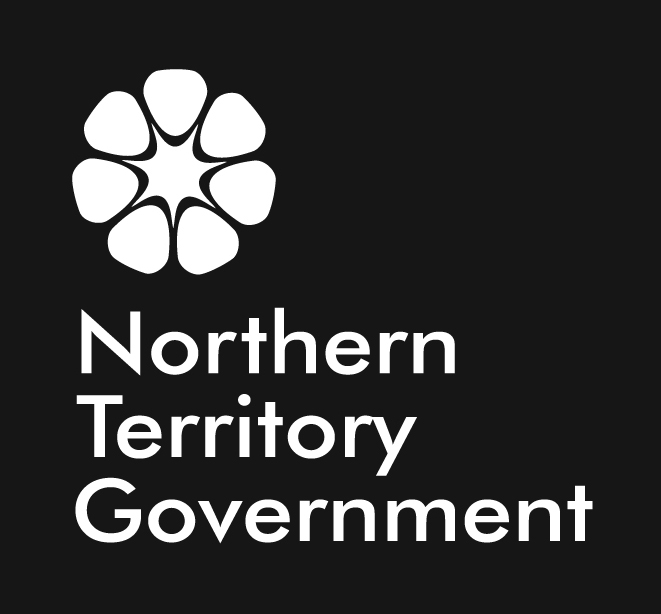  Territory Economic Review August 2016 The Territory Economic Review provides an overview of the state of the Territory economy, including key economic indicators and economic conditions influencing households and businesses. SummaryIn 2014-15, the Territory’s Gross State Product (GSP) increased by 10.5 per cent to $22.5 billion. This was the highest growth of all jurisdictions and the highest growth for the Territory since 1998-99.A key driver of economic growth in the Territory in 2014-15 was high levels of private investment in construction and machinery and equipment associated with work on major projects.Territory State Final Demand (SFD) decreased by 3.9 per cent in the March quarter 2016. The decline was driven by a 15.4 per cent decline in business investment.  In the year to March 2016, Territory SFD decreased by 10.4 per cent, driven by continued declines in business investment, as major projects near completion through 2016. The value of SFD in the Territory remains at elevated levels. Territory SFD had been increasing at record levels over the past few years, influenced by investment in major projects. As construction work on major projects passes peak capacity, it is expected that SFD will begin to return to long term trend levels.The Territory reported a trend unemployment rate of 3.5 per cent in July 2016, a decrease of 1.0 percentage points from the same time last year. The Territory’s unemployment rate is the lowest of the jurisdictions and remains below the national rate of 5.7 per cent.  Trend retail trade turnover in the Territory decreased by 0.4 per cent to $256 million in June 2016. In 2015-16, the Darwin Consumer Price Index (CPI) increased by 0.1 per cent. Darwin continues to have the lowest year on year growth in CPI recorded amongst all capital cities.  In 2015-16, the Territory’s Wage Price Index (WPI) grew by 2.2 per cent. This consisted of a 3.1 per cent increase in public sector WPI and a 1.8 per cent increase in private sector WPI. Table 1: Summary of change in the Territory’s key economic indicators1Annual change,  Sources: ABS; REINTEconomic GrowthTerritory economic growth was the highest in Australia in 2014-15Territory private investment declining in the year to March 2016Economic growth
In 2014-15, economic growth in the Territory, as measured by GSP, increased by 10.5 per cent to $22.5 billion. This was the strongest growth for the Territory since 1998-99 (when the rate of growth was 14.4 per cent).GSP growth in 2013-14 was revised down from 6.5 per cent to 3.0 per cent, largely due to significant revisions to mining and construction activity. The main drivers of economic growth in the Territory for 2014-15 were private sector investment, public investment, household consumption and net services exports (Chart 1). Source: ABS, Australian National Accounts: State Accounts, Cat. No. 5520.0 Partly offsetting growth were declines in net goods exports and dwellings investment.The Territory experienced the strongest growth of all jurisdictions. The Australian economy grew by 2.3 per cent in 2014-15 (Chart 2). Source: ABS, Australian National Accounts: State Accounts, Cat. No. 5520.0 State Final DemandAlthough in the March quarter 2016, SFD declined by 3.9 per cent, it does not fully reflect the overall state of the economy. SFD is a partial measure of economic growth, incorporating investment and consumption expenditure, but not trade.Private investment
In the year to March 2016, private investment, as a component of state final demand, decreased by 25.7 per cent. The decline in private investment follows a number of years of record growth, and comes as the impact of payments made for work done overseas for the Ichthys (liquefied natural gas) LNG project reduces. Despite the decline, the value of private investment remains at elevated levels.Non-dwelling construction investment drove the decline in private investment in the year to March 2016, down by 22.0 per cent, while machinery and equipment investment (down by 44.1 per cent) and intellectual property products investment (down by 53.3 per cent) also contributed to the decline.Household consumption 
In the year to March 2016, growth in household consumption strengthened to 0.8 per cent. Growth was largely driven by an 8.7 per cent increase in consumption of recreation and culture, as well as a 5.2 per cent increase in consumption of other goods and services. Consumption of cigarettes and tobacco, clothing and footwear and education services all detracted from household consumption in 2015.Public investment
In the year to March 2016, public investment decreased by 12.0 per cent to $1.5 billion. The decline follows a substantial increase in the previous year following the completion of the Darwin Correctional Centre in late 2014. Despite the decline, the value of public investment remains above the long term average.International trade
The Territory's annual net international trade balance was $1.5 billion in 2015-16 and represents a year on year increase of $298 million. This increase reflects a reduction in the value of goods imports by $1.8 billion to $3.2 billion, partly offset by a decrease in the value of goods exports by $1.5 billion to $4.7 billion in 2015-16The decline in Territory’s goods exports has been driven by a number of factors including decreased commodity prices and production volumes. On the other hand thedecrease in goods imports likely reflects a gradual decline in arrivals of preassembled modules for construction of the Ichthys LNG project throughout the year.Population244 031 people residing in the Territory4004 births and 1171 deaths in the Territory in 2015The annual population growth rate was 0.3%In the December quarter 2015, the Territory’s Estimated Resident Population (ERP) was 244 031 persons, an increase of 0.3 per cent compared to the same period last year. The Territory recorded the lowest annual growth in ERP among all jurisdictions (Table 2). Components of growthIn 2015, the Territory’s population increased by 840 persons mainly due to net overseas migration, which added 739 persons, and natural increase, which added 2833 persons. These gains were offset by net interstate migration, which reduced the population by 2732 persons (Chart 3).  Chart 3: Components of Territory population growth, moving annual totalSource: ABS, Aus. Demographic Statistics, Cat. No. 3101.0 Net overseas migrationIn 2015, the Territory recorded net overseas migration of 739 persons. Net overseas migration has declined from historically high levels in 2012 and 2013, and is returning to long term trend levels. The reduction in net overseas migration over the past two years has been a key contributor to the moderation in the Territory’s population growth. Net interstate migrationNet interstate migration in the Territory is highly volatile, reflecting the young and transient nature of the Territory’s population. In 2015, net interstate migration detracted 2732 persons from the Territory’s population. This was a smaller loss than the previous year.Natural increaseIn 2015, natural increase contributed 2833 persons to the Territory’s population, which was the same number as the previous year.  Population measurementThe Australian Bureau of Statistics (ABS) model for estimating interstate migration flows is based on Medicare ‘change of address’ information. Due to the age profile of the Territory’s interstate migrants, there is generally a lag in recording population movements into the Territory, but a timely recording of people leaving the Territory. People arriving in the Territory tend to be relatively young, transient and highly mobile and these characteristics mean that they are less likely to update their Medicare records. Conversely, the age profile of those leaving the Territory tends to be older and they are more likely to update their Medicare records in a timely manner. Table 2: Estimated resident population, as at December 2015 1Includes Other Territories – Jervis Bay Territory, Christmas Island and the Cocos (Keeling) Islands.Source: ABS, Australian Demographic Statistics, Cat. No. 3101.0 Labour Market135 189 residents employed in the TerritoryThe unemployment rate at 3.5 per cent is the lowest of the jurisdictionsThe Territory’s participation rate at 74.9 per cent is the highest among jurisdictions EmploymentIn July 2016, the trend number of people employed in the Territory increased by 0.5 per cent to 135 189 people. Nationally, trend employment was unchanged in the month at 11 955 107 persons.In the year to July 2016, employment in the Territory increased by 0.8 per cent. In other jurisdictions, the growth in year on year employment ranged from a 0.5 per cent decline in Tasmania to an increase of 3.6 per cent in New South Wales (Chart 4). Nationally, employment grew by 2.1 per cent over the same period.Chart 4: Year on year change in employment, July 2016. Source: ABS, Labour Force Australia, Cat. No. 6202.0Jobs versus employmentThe Australian Bureau of Statistics (ABS) labour force statistics estimate employment based on an individual’s place of residence, not their place of employment. This is a significant issue for the Territory due to the relatively large proportion of people working within the Territory, but whose usual residence is outside the Territory. As such, the ABS labour force estimates significantly understate the number of jobs in the Territory and potentially, the growth in jobs in the Territory. In addition, there is a large defence force contingent based in the Territory. Members of the Australian Defence Force are not captured in ABS labour force statistics. Overseas military personnel working in the Territory such as US Marines and temporary overseas workers employed on major projects across the Territory are also excluded from the Territory’s labour force data. While the ABS treats interstate resident and overseas workers consistently across all jurisdictions, the exclusion of these workers has a larger impact on Territory labour force data due to the size of this workforce in the Territory relative to other states.  Employment by industryIn the year to May 2016 the rate of employment growth in the Territory varied substantially across the different sectors.Industries that experienced the largest growth in the year to May 2016 included:‘rental, hiring and real estate services’ up by 27.6 per cent;  ‘mining’ up by 18.7 per cent; ‘accommodation and food services’ up by 14.1 per cent;‘wholesale trade’ up by 10.4 per cent; and‘retail trade’ up by 7.4 per cent.Industries that experienced the largest declines in the year to May 2016 included:‘agriculture, forestry and fishing’ down by 40.0 per cent;‘information media and telecommunication’ down by 34.2 per cent;‘professional, scientific and technical services’ down by 19.9 per cent; and‘financial and insurance services’ down by 14.6 per cent.Employment by gender and full-time statusIn annual terms, the trend number of people employed in the Territory increased by 762 in July 2016. This reflects a decrease of 242 employed males, partly offset by an increase of 1003 employed females. In trend terms, full-time employment accounted for 81 per cent of total employment in July 2016. In annual terms, the trend number of people employed on a full-time decreased by 0.1 per cent and part-time employment increased by 3.5 per cent in July 2016. UnemploymentIn July 2016, the Territory’s trend unemployment rate decreased by 0.2 percentage points to 3.5 per cent. The Territory has the lowest unemployment rate of all jurisdictions. The unemployment rate in other jurisdictions ranged between 3.6 per cent in the Australian Capital Territory to 6.6 per cent in South Australia. Nationally, the unemployment rate was unchanged at 5.7 per cent (Chart 5).Chart 5: Trend unemployment rate, July 2016 
Source: ABS, Labour Force Australia, Cat. No. 6202.The trend unemployment rate for females decreased by 1.8 percentage points to 2.7 per cent through the year to July 2016. The male unemployment rate also decreased by 0.4 percentage points to 4.2 per cent over the same period.The Territory’s reported trend unemployment rate is volatile (Chart 6). This is due to small sample sizes increasing the impact of households rotating into and out of the ABS labour force survey and to small changes in employment status of respondents within the survey, particularly households in remote Indigenous communities. Chart 6: Historical trend unemployment rate, 
2005-06 to 2016-17  Source: ABS, Labour Force Australia, Cat. No. 6202.0ParticipationIn July 2016, the Territory’s trend participation rate was 74.9 per cent. The Territory continues to record the highest trend participation rate of all jurisdictions. The Territory's participation rate was 10.1 percentage points above the national rate of 64.8 per cent.VacanciesThe ABS reports that in the year to May 2016, the number of job vacancies in the Territory decreased by 26.5 per cent to 2300. This was driven by a 34.5 per cent decline in the number of private sector vacancies, offset by a 5.0 per cent increase in public sector vacancies (Chart 7).Chart 7: Number of job vacancies, TerritorySource: ABS, Job Vacancies Australia, Cat. No. 6354.0The Commonwealth Department of Employment’s internet job vacancy report shows that trend job vacancies in the Territory decreased by 0.1 per cent in July 2016.  The monthly decrease in the Territory internet vacancies reflects decreases in most categories with the exception of ‘professionals’ (up 0.1 per cent), ‘technicians and trades workers’ (up 0.4 per cent), and ‘community and personal service workers’ (up 1.0 per cent) (Chart 8). Nationally, the number of internet vacancies decreased by 0.6 per cent over the same period.Chart 8: Internet vacancies by industry, monthly % change, trend Source: DoE, Internet Vacancy ReportThe monthly change in internet job vacancies in other jurisdiction ranged from a decrease of 2.2 per cent in Western Australia to an increase of 0.4 per cent in South Australia.Prices and WagesDarwin CPI increased by 0.3 per cent in the June quarter 2016Territory WPI grew by 2.2 per cent in 2015-16Territory’s average unleaded fuel price was 116.9 cents per litrePricesThe Darwin CPI increased by 0.3 per cent in the   June quarter 2016. The quarterly increase in the Darwin CPI was largely consistent with other capital cities also recording increases.The main areas that contributed to an increase in the June quarter 2016 CPI included recreation and culture (contributing 0.19 percentage points), alcohol and tobacco (contributing 0.14 percentage points) and health (contributing 0.14 percentage points).These were partly offset by decreases in prices for housing (detracting 0.17 percentage points) and food (detracting 0.06 percentage points). Chart 9: Percentage point contribution to CPI change in the June quarter 2016Source: ABS, Consumer Price Index, Cat. No. 6401.0The key driver of the Darwin CPI included decreases in communication, transportation and housing costs, reflecting declines in fuel prices and rents. The main category that contributed positively to CPI was tobacco and alcohol.In other capital cities, CPI growth ranged from 0.5 per cent in Perth to1.5 per cent in Brisbane. Across all eight capital cities annual CPI increased by 1.0 per cent.WagesIn 2015-16, the Territory’s WPI grew by 2.2 per cent. This consisted of a 3.1 per cent increase in public sector WPI and a 1.8 per cent increase in private sector WPI. Nationally, the WPI grew by 2.1 per cent over the same period.  The Territory recorded the third highest year on year increase in the WPI of all jurisdictions. In other jurisdictions, the increase in the WPI ranged from 1.7 per cent in the Australian Capital Territory to 2.4 per cent in Victoria.In the year to May 2016, the Average Weekly Full Time Earnings (AWFTE) in the Territory increased by 5.6 per cent. Nationally, the AWFTE increased by 1.6 per cent in the year to May 2016 (Chart 10). Chart 10: Average weekly full time earnings, year on year change Source: ABS, Average Weekly Earnings, Cat. No. 6302.0Fuel pricesIn the week ending 28 August 2016, the average price for unleaded petrol (ULP) in the Territory was 116.9 cents per litre (cpl). This was 4.7 cpl above the national average ULP price of 112.2 cpl.The weekly average retail ULP price in Darwin over the week was 116.2 cpl. In other urban areas, the weekly average retail ULP price was 117.2 cpl in Katherine.The average retail price for diesel in the Territory was 122.5 cpl in the week ending 28 August 2016. This was 4.2 cpl higher than the national weekly average price of 118.3 cpl. The weekly average retail price for diesel was 120.1 cpl in Darwin and 126.2 cpl across the Territory’s regional areas. ConstructionConstruction activity in the Territory near record levelsValue of engineering construction continues to decline following record growthHouse construction near record levelsIn 2015-16, total construction work done in the Territory decreased by 19.5 per cent to $7.7 billion (Chart 11). This was the second lowest year on year change of all jurisdictions. The change in other jurisdictions ranged from a 20.4 per cent decline in Queensland to an 8.6 per cent increase in Victoria.Chart 11: Total construction work done, Territory moving annual totalSource: ABS, Construction Work Done, Cat. No. 8755.0EngineeringEngineering construction work done in the Territory decreased by 22.2 per cent to $6.3 billion in 2015-16 (Chart 12). This followed a period of record growth. Despite the decline, the value of engineering construction work remains above long term average levels.Chart 12: Year on year change in engineering construction activity, TerritorySource: ABS, Construction Work Done, Cat. No. 8755.0Non-residential In the Territory, non-residential building construction increased by 3.4 per cent to $740 million in 2015-16.The increase was primarily driven by an increase in public sector construction, which was up by 33.5 per cent to $213 million. Private sector non-residential building construction decreased by 5.2 per cent to $527 million over the year. Private residential Total private sector residential building construction decreased by 17.5 per cent to $546 million in     2015-16 (Chart 13). The decline was likely driven by lower levels of new unit construction and reflects a return towards long term average levels.Public residential In the year to 2015-16, total public residential building construction in the Territory increased by 31.3 per cent to $84 million. This increase is partly due to work related to post cyclone reconstruction activity in the East Arnhem region of the Territory.Chart 13: Residential construction, Territory moving annual total Source: ABS, Construction Work Done, Cat. No. 8755.0Building ApprovalsIn the year to July 2016, the number of residential building approvals declined by 5.5 per cent, to 1562. This was largely driven by a 12.6 per cent decrease          in houses to 811, as well as a 62.7 per cent decline in alterations, additions and conversions to 25. This was partially offset by an increase of 10.3 per cent in other residential approvals (units, townhouses, etc.) to 726.In year on year terms, the value of non-residential building approvals in the Territory decreased by 8.0 per cent to $766 million reflecting a return to longer term trend levels, following a period of elevated growth.Property MarketMedian house prices ranged from $377 500 in Tennant Creek to $576 000 in Darwin in the June quarter 2016 Housing finance commitments decreased in 2015-16Conditions in the Territory property market have softened with a decline in sales volumes and rents, and an increase in vacancy rates. Sales activityOverall dwelling sales in the Territory (houses and units) decreased by 39.1 per cent to 2305 in the year to March 2016 (Chart 14). Dwelling sales volumes remain significantly below the levels observed between 2003 and 2009, when annual dwelling sales averaged 4169.Chart 14: Territory overall dwelling sales, moving annual total, 2005-06 to 2015-16  Source: REINTThe total number of housing finance commitments for owner occupation (excluding refinancing) decreased by 14.6 per cent to 2816 in 2015-16. This was driven by declines for both first home buyers and non-first home buyers commitments (Chart 15). The Territory recorded the largest decline in housing finance commitments compared to the other jurisdictions. Chart 15: Territory housing finance commitments Source: ABS, Housing Finance, Cat. No. 5609.0 Median property pricesThe Real Estate Institute of the Northern Territory (REINT) reported that, in the June quarter 2016, the median house prices in Darwin decreased by 1.1 per cent to $576 000 (Chart 16). REINT reports the median price for all properties sold in the quarter and does not adjust for quality and location of houses sold. Median house prices in other urban areas of the Territory in the quarter: Increased by 5.0 per cent to $399 000 in Katherine;increased by 3.4 per cent to $377 500 in Tennant Creek; anddecreased by 3.1 per cent to $467 500 in Alice Springs. Chart 16: Territory median house pricesSource: REINT Capital city median house pricesThere are a number of data sources that report on median prices across all capital cities. The reported median price of each capital city may vary between sources due to different methodologies and geographical boundaries used.  The Australian Property Monitors (APM) reports that in the June quarter 2016, the median house price in Darwin decreased by 4.9 per cent to $613 118, the fourth highest of all the capital cities. Median house prices in other capital cities ranged from $360 144 in Hobart to $999 557 in Sydney (Chart 17). The median Darwin house price decreased by 2.9 per cent in the March quarter 2016 compared to the same time the previous year. Changes in other jurisdictions ranged from a decline of 4.6 per cent in Perth to an increase of 13.4 per cent in Melbourne. Nationally, median house prices rose by 6.8 per cent over the same period. The median unit price in Darwin increased by 14.9 per cent to $493 746 in the March quarter 2016. This was the second highest median unit price amongst capital cities, which ranged from $250 533 in Hobart to $660 234 in Sydney.In annual terms, Darwin recorded a decrease of 0.9 per cent in median unit prices. Other capital cities’ annual change ranged from a decrease of 5.2 per cent in Perth to an increase of 6.4 per cent in Sydney. Nationally, median unit prices increased by 3.7 per cent over the same period.Chart 17: Capital city median house prices, March quarter 2016 Source: APM, APM House Price ReportThe ABS Residential Property Price Indexes (RPPI) allows a comparison of movements in Darwin residential property prices relative to other capital cities. In the March quarter 2016, Darwin’s RPPI decreased by 2.0 per cent, the largest decline among jurisdictions. This reflects decreases of 2.8 per cent in the established house price index partly offset by an increase of 0.1per cent in the attached delling price index. In other jurisdictions, the change in RPPI ranged between an 1.7 per cent decrease in Perth to a 1.1 per cent increase in Hobart, in the quarter . Nationally, the RPPI decreased by 0.2 per cent in the quarter (Chart 18). Chart 18: ABS Residential Property Price Indexes, quarterly change March 2016Source: ABS, Residential Property Price Indexes, Cat. No. 6416.0Vacancy RatesCompared to the previous quarter, rental vacancy rates for a three bedroom house in the March quarter 2016 (Chart 19):increased by 0.1 percentage points to 8.3 per cent in Darwin;increased by 0.2 percentage points to 6.0 per cent in Palmerston; decreased by 2.0 percentage points to 5.2 per cent in Alice Springs; andincreased by 2.1 percentage points to 9.6 per cent in Katherine.Chart 19: Territory vacancy rates*  *3 bedroom house and 2 bedroom unitSource: REINTRental PricesREINT reported the weekly median rent for a three bedroom house in Darwin decreased by 1.3 per cent to $535 in the March quarter 2016. Median weekly rent for a house increased in Alice Springs to $490 but decreased in Katherine to $430.  The latest data from APM reports that the median weekly asking rent for a three bedroom house in Darwin declined by 3.5 per cent to $550 in the March quarter 2016. Despite the fall, Darwin continues to have the highest asking rent for houses of the capital cities, which ranged from $350 in Hobart to $530 in Sydney (Table 3). Table 3: Median House Rents, March quarter 2016Sources: 	1APM, APM House Price Report2REINT, Real Estate Local Market FactsBusiness EnvironmentBusiness outlook for the next three months is more optimistic 917 new motor vehicle sales over June 2016 in the TerritoryRetail trade turnover was up 1.4% in 2015-16Business confidenceThe Sensis Business Index June 2016 reported that the net balance business confidence level of the Territory’s small and medium enterprises (SMEs) in their own business prospects over the next 12 months decreased by 4 percentage points to +23 per cent. The net balance business confidence level is 20 percentage points lower than around the same time last year (+43 per cent).In other jurisdictions, net business confidence levels ranged between +20 per cent in Western Australia and +58 per cent in New South Wales. Nationally, the net balance business confidence level decreased by 9 percentage points in the quarter to +44 per cent.The actual conditions experienced by Territory SMEs in the three months prior to the survey improved in all categories but continued to have a negative net balance in terms of sales, size of workforce and profitability.For the next three months, Territory SMEs were more optimistic compared to the previous quarter (Table 4).Table 4: Expectations of SMEs over next three months Source: Sensis Business IndexRetail trade turnoverIn 2015-16, Territory retail trade turnover increased by 1.4 per cent (Table 5). Table 5: Retail turnover in the Territory, 2015-161Annual total in 2015-16, original data, current prices.
2Comprises newspaper and book, pharmaceutical, cosmetic and toiletry, other recreational goods and confidential items         Source: ABS, Retail Trade Turnover, Cat. No. 8501.0). The main sub category contributors to the year on year increase in retail trade turnover were cafes, restaurants and takeway food (up by 5.9 per cent and contributing 0.9 percentage points) and food retailing (up by 0.5 per cent and contributing 0.3 percentage points). The main detractor from growth in the year were pharmaceutical, cosmetic and toiletry (down by 17.1 per cent and detracting 0.8 percentage points).In inflation adjusted terms, trend retail trade turnover decreased by 0.4 per cent to $748 million in the June quarter 2016, compared to the previous quarter. Inflation adjusted retail trade turnover, in original terms, was also steady at $3.0 billion in 2015-16.Sales of new motor vehiclesIn July 2016, the trend number of new motor vehicle sales in the Territory decreased by 0.5 per cent to 917, compared to the previous month. The decrease in new motor vehicle sales in the Territory was driven by a decrease in other vehicle sales (including utilities, panel vans, rigid trucks, buses) (down 2.9 per cent). This was partially offset by an increase in sales of sports utility vehicles (SUV) (up 0.3 per cent) sale and passenger vehicles (up 0.7 per cent). In the year to July 2016, the number of new motor vehicles sold in the Territory declined by 4.3 per cent to 10 524. This decline was driven by a reduction in passenger vehicle sales (down 7.9 per cent) and other vehicle sales (down 12.4 per cent), which were partly offset by an increase in SUV sales (up 7.5 per cent).In other jurisdictions the year on year change ranged from a decline of 4.9 per cent in Western Australia    to a 7.1 per cent increase in New South Wales.     The number of new motor vehicle sales in the Territory has been declining in year on year terms since December 2013.TourismIn 2015, the total number of visitors to the Territory increased by 16.5 per cent to 1.6 million. Growth was driven by a 20.0 per cent increase in domestic visitor arrivals and a 3.1 per cent increase in international visitor arrivals. The rise in international visitors was led by visitors from the United States of America, the United Kingdom, Germany and Japan. Source: Tourism Research Australia/Tourism NTComparative Economic Indicators**original data unless stated otherwise.1Inflation adjusted terms.2The value of international trade in the ACT is very low, therefore small variations in the value can have a large impact on year-on-year percentage changes.  3Trend.4Capital cities.Sources: ABS data, Australian Institute of PetroleumNote:  Economic indicators for the Territory should be interpreted with care, particularly over short periods of time. They can be highly volatile due to the small size of the Territory economy and are be heavily influenced by major projects and international trade.Although all due care has been exercised in the preparation of this material, no responsibility is accepted for any errors or omissions. For queries please contact the Department of Treasury and Finance, Economic Analysis Unit by email, economics.dtf@nt.gov.auMonthlyQuarterlyYear on YearYear on YearEconomic GrowthEconomic GrowthEconomic GrowthEconomic GrowthEconomic GrowthGSP, 2014-15n.a.n.a.10.5%10.5%SFD, Mar Qtr 2016n.a.-3.9%-10.4%-10.4%International goods exports June 20169.3%n.a.-24.1%-24.1%International goods imports June 201647.9%n.a.-35.8%-35.8%PopulationPopulationPopulationPopulationPopulationNT population, Dec Qtr 2015n.a-0.3%0.3%10.3%1Labour MarketLabour MarketLabour MarketLabour MarketLabour MarketEmployment,  July 20160.5%n.a.n.a.0.8%Unemployment rate, July 2016-0.2pptn.a.n.a.-1.0ppt1Prices and WagesPrices and WagesPrices and WagesPrices and WagesPrices and WagesCPI,              June Qtr 2016 n.a.0.3%0.1%0.1%WPI,               June Qtr 2016n.a.0.2%2.2%2.2%ConstructionConstructionConstructionConstructionConstructionConstruction activity,          June Qtr 2016n.a.-8.8%-19.5%-19.5%Property MarketProperty MarketProperty MarketProperty MarketProperty MarketDarwin house price,  June Qtr 2016n.a.-1.1%-5.6%1-5.6%1Building approvals, July 2016-3.2%n.a.-5.5%-5.5%Business EnvironmentBusiness EnvironmentBusiness EnvironmentBusiness EnvironmentBusiness EnvironmentRetail trade,  June 2016-0.4%n.a.1.4%1.4%Sales of new motor vehicles,  June 2016-0.5%n.a.-4.3%-4.3%NSWVicQldWASATasACTNTAust1Aust1ERP (‘000)7 670.75 966.44 808.72 603.91 702.7517.4393.0244.0244.023 940.3Annual growth1.4%1.9%1.3%1.2%0.7%0.4%1.4%0.3%1.4%1.4%Median house rentsSydney1$530Melbourne1$400Brisbane1$410Perth1$400Adelaide1$360Hobart1$350Canberra1$468Darwin2$535Alice Springs2$490Katherine2$430Previous quarterCurrent quarterNet balanceNet balanceSales value+24%+31%Size of workforce+6%+9%Wages bill+5%+17%Prices+16%+18%Profitability+16%+35%Value $M1Year on year % changeFood retailing1 449.40.5Household goods retailing496.6-0.3Clothing, footwear and personal accessory retailing163.84.8Cafe, restaurants and takeaway food services473.05.9Other2524.60.4Total 3 107.41.4IndicatorPeriodMeasureNSWVicQldWASATasACTNTAustEconomic GrowthGross State Product12014-15% change2.42.50.53.51.61.61.410.52.3State Final Demand 1Year to Mar 2016% change3.53.9-2.5-3.21.22.22.8-10.41.0International goods exports2015-16% change-2.4 -1.22.3-10.02.712.3133.32-24.1-4.5International goods imports2015-16% change8.16.0-1.9-2.24.02.0-66.72-35.80.7DemographyPopulationDec 2014 Qtr to Dec 2015 Qtr% change1.4%1.9%1.3%1.2%0.7%0.4%1.4%0.3%1.4%   Labour MarketEmploymentYear to July 2016% change3.62.31.70.10.6- 0.51.20.82.1Participation rate3As at July 2016%64.265.264.867.861.959.370.174.964.8Unemployment rate3As at July 2016%5.25.76.36.06.66.43.63.55.7Prices and WagesConsumer Price Index4June Quarter 2016% change0.6  0.40.50.30.50.00.20.30.42015-16% change1.51.61.61.00.91.50.70.11.4Wage Price Index2015-16% change2.12.41.91.92.32.21.72.22.1Average weekly earnings (FTE)3As at May 2016$159115111519179814671384175217151575ConstructionConstruction Work Done2015-16% change8.68.1-20.4-10.52.20.6-6.2-19.5-5.1Housing SectorBuilding approvals (number)Year to July 2016% change7.4-0.27.3-23.97.4-17.015.2-5.50.6Housing finance for owner   occupation (excluding refinancing) (number)2015-16% change11.011.91.8-11.83.2-1.72.5-14.64.9Consumer Spending Retail trade2015-16% change5.15.42.51.93.84.65.11.44.1 New motor vehicle salesYear to July 2016% change7.13.52.4-4.91.95.26.2-4.33.5 Unleaded petrol retail prices4Week ending28 August 2016cpl110.0108.6109.0112.9109.3121.4119.8116.2112.2 Diesel retail prices4Week ending28 August 2016cpl114.1114.5118.4121.4110.6121.8121.5120.1118.3Business IndexSensis Business IndexAs at June 2016 QtrLevel (%)58.046.036.020.029.030.049.023.044.0